Series of vocational qualification certificate ____________ No _____________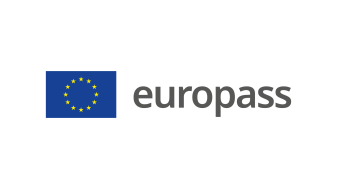 Supplement to vocational qualification certificate(*) Latvia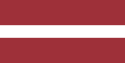 1. Title of the vocational qualification certificate(1)☐ Diploms par profesionālo vidējo izglītību☐ Profesionālās kvalifikācijas apliecībaProfesionālā kvalifikācija: Frizieris - stilists(1) in the original language2. Translation of the title of the vocational qualification certificate(2)☐ A diploma of vocational secondary education☐ A vocational qualification certificateVocational qualification: Hair Stylist**; Hairdresser - Stylist(2) If applicable. This translation has no legal status.3. Competence profileA hair stylist assesses the individuality of the client and carries out hairdressing work, creating hairstyles and overall image style collections.Has acquired the competences required to perform the following professional duties and tasks:3.1. Development of the client's individual stylistic image intent:  understand the client's needs and expectations;  assess the individuality and style of the client;  assess the client's hair and skin characteristics;  develop the client's individual stylistic image map in collaboration with the client and other specialists;  know the history and current trends in hair, make-up and fashion;  model hairstyles according to the individual stylistic image developed, using sketches and collages of ideas;  develop the conceptual intent of the individual stylistic image in accordance with the client's needs and 	expectations. 3.2. Planning the creation of the client's individual stylistic image:  model and draw technological hairstyle charts;  develop technological maps for hair cutting and chemical treatment;  identify the work to be done to create a given individual stylistic image;  plan the sequence of works in the technological process of creating an individual stylistic image;  identify the materials, tools and equipment needed to create an individual stylistic image;  identify the need for other specialists to create an individual stylistic image. 3.3. Organising the creation work of an individual stylistic image:  arrange and maintain the working environment and the workplace;  attract clients;  attract the necessary specialists and coordinate their work;  select materials, tools, utensils and equipment, work clothing, personal protective equipment appropriate to the 	work to be carried out; calculate the total cost of the service;  create the necessary reports. 3.4. Creating hairstyles as part of the individual stylistic image:  wash hair while massaging the scalp;  cut and file hair according to the flow charts and maps;  dye hair;   perform chemical transformation of the hair structure;  style hair;  create a variety of hairstyles for different hair lengths, depending on the hair texture;  make products and decorations of various degrees of complexity from cut hair and its substitutes; transform the hairstyle to suit the individual stylistic image. 3.5. Coordinating the components of an individual stylistic image:  create make-up to suit the individual stylistic image;  correct the face with make-up;  shave head and beard, trim beard and moustache;  assess the appropriateness of the client's hairstyle, make-up and outfit to the situation. 3.6. Advising the client on hairstyle maintenance and transformation:  develop a system for maintaining the hairstyle;  advise the client on the possibilities for transforming the hairstyle;  advise the client on home styling techniques;  recommend appropriate preventive and curative hair care products. 3.7. Compliance with occupational safety and hygiene requirements in the process of creating an individual image:  comply with occupational safety and fire safety regulations;  use products, materials, tools and equipment that are safe for health;  disinfect instruments;  comply with personal hygiene requirements;  comply with environmental protection rules;  comply with the rules governing employment relations. 3.8. Upskilling:  develop the professional skills and abilities of a hair stylist;  keep up to date with the latest trends in hair, make-up and clothing;  create collections of trendy hairstyles;  keep up to date with the latest technologies and working methods in hairdressing.Additional competences:<<To be completed by the education institution>>;...;...;...4. Employment opportunities in line with the vocational qualification(3)Work in beauty salons, cultural and arts businesses or as a sole trader or self-employed person.(3) If possible5. Description of the document certifying vocational qualification5. Description of the document certifying vocational qualificationName and status of the body issuing the vocational qualification certificateNational authority providing recognition of the vocational qualification certificate<<Full name, address, telephone number, website address; e-mail address of the issuing body. Legal status of the issuing body>>Ministry of Education and Science of the Republic of Latvia, website: www.izm.gov.lv Level of the vocational qualification certificate(national or international)Assessment scale/Assessment attesting fulfilment of the requirementsState-recognised document, corresponding to the fourth level of the Latvian Qualifications Framework (LQF 4) and the fourth level of the European Qualifications Framework (EQF 4).A mark of at least "average - 5" in the vocational qualification examination (using a 10-point scale).Access to the next level of educationInternational treaties or agreementsA diploma of vocational secondary education enables further education at LQF level 5/ EQF level 5 or LQF level 6/ EQF level 6.<<If applicable. To be completed by the education institution in case international treaties or agreements provide for the issue of additional certificates. If not applicable, delete comment>>Legal basisLegal basisVocational Education Law (Section 6)Vocational Education Law (Section 6)6. Means of obtaining the vocational qualification certificate6. Means of obtaining the vocational qualification certificate6. Means of obtaining the vocational qualification certificate6. Means of obtaining the vocational qualification certificate ☐ Formal education: ☐ Full-time☐ Full-time (work-based training)☐ Part-time ☐ Formal education: ☐ Full-time☐ Full-time (work-based training)☐ Part-time ☐ Education acquired outside the formal education system ☐ Education acquired outside the formal education systemTotal duration of training*** (hours/years) _______________Total duration of training*** (hours/years) _______________Total duration of training*** (hours/years) _______________Total duration of training*** (hours/years) _______________A: Description of the vocational training receivedB: Percentage of total (100%) programme B: Percentage of total (100%) programme C: Duration (hours/weeks)Part of the education programme completed in the education institution<<Indicate the amount (%) of the education programme completed on the premises of the education institution>><<Indicate the amount (%) of the education programme completed on the premises of the education institution>><<Indicate the amount (in hours or training weeks) of the education programme completed on the premises of the education institution>>Part of the education programme completed in workplace internship, including work-based training<<Indicate the amount (%) of the education programme completed outside the premises of the education institution,i.e. practical training in enterprises, workplace internships, work-based training>><<Indicate the amount (%) of the education programme completed outside the premises of the education institution,i.e. practical training in enterprises, workplace internships, work-based training>><<Indicate the amount (in hours or training weeks) of the education programme completed outside the premises of the education institution,i.e. practical training in enterprises, workplace internships, work-based training>>*** Applicable to formal education.Further information available at:www.izm.gov.lv https://registri.visc.gov.lv/profizglitiba/nks_stand_saraksts_mk_not_626.shtmlNational Information Centre:National Europass Centre in Latvia, http://www.europass.lv/ *** Applicable to formal education.Further information available at:www.izm.gov.lv https://registri.visc.gov.lv/profizglitiba/nks_stand_saraksts_mk_not_626.shtmlNational Information Centre:National Europass Centre in Latvia, http://www.europass.lv/ *** Applicable to formal education.Further information available at:www.izm.gov.lv https://registri.visc.gov.lv/profizglitiba/nks_stand_saraksts_mk_not_626.shtmlNational Information Centre:National Europass Centre in Latvia, http://www.europass.lv/ *** Applicable to formal education.Further information available at:www.izm.gov.lv https://registri.visc.gov.lv/profizglitiba/nks_stand_saraksts_mk_not_626.shtmlNational Information Centre:National Europass Centre in Latvia, http://www.europass.lv/ 